PONUKA PRÁCE: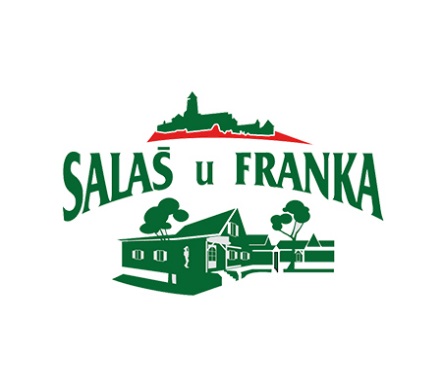 ČAŠNÍKOV / SERVÍRKYKUCHÁROV / KUCHÁRKYPOMOCNÉ SILY DO KUCHYNEInformácie o pracovnom mieste:Miesto práce: Salaš u Franka a detašované pracoviská t.j. bufety v lyžiarskom stredisku Vyšné Ružbachy a Litmanová, koliba u Franka.Termín nástupu: 1.12.2017Druh pracovného pomeru: plný úväzok na dobu neurčitú, dohodaV prípade potreby poskytujeme ubytovanieNáplň práce:ČAŠNÍK/ SERVÍRKA: Obsluha hostí, znalosť jedálneho a nápojového lístka, servírovanie jedál a nápojov, obsluha registračnej pokladne, poskytovanie cateringových služiebKUCHÁR/ KUCHÁRKA: Príprava a výdaj pokrmov studenej a teplej kuchyne, dodržiavanie noriem a výrobných postupov, dodržiavanie hygienických a bezpečnostných predpisov.POMOCNÁ SILA DO KUCHYNE:Príprava surovín potrebných na ďalšie spracovanie prípadne na prípravu jedál, umývanie riadu, udržiavanie poriadku na pracoviskuPlatové podmienky:Motivačná úkolová základná mzda, prémia v % z tržieb dosiahnutých na jednotlivých strediskách Salaša u Franka.Požiadavky na zamestnanca:Požadované vzdelanie stredoškolské s maturitou, stredoškolské bez maturityPožadovaná prax v oblasti gastronómie.Osobné predpoklady a zručnosti:Chuť pracovať, príjemné zdvorilé vystupovanie, spoľahlivosť, komunikatívnosť, zodpovednosť, ústretovosť, ochota,  tímová spolupráca, cit pre dekoráciu, znalosť cudzích jazykov								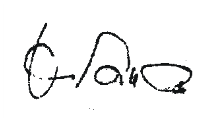 ...............................			...............................		..........................................Vedúci prevádzky			personálne oddelenie		majiteľ Salaša u FrankaIng. Kšenžigh L.			Mariančíková M.		Frank Norbert